VERANSTALTUNGSANKÜNDIGUNGApprobationsordnung für Ärzte vom 27.06.2002Seite 1Studium Humanmedizin ohne Lehrveranstaltungen im Praktischen JahrMedizinischen Fakultät Universität München für das Wintersemester 2024-25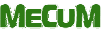 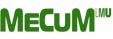 Veranstaltungsankündigungen ohne Nummer können nicht berücksichtigt werden Veranstaltungsnummer gemäß Vorlesungsverzeichnis folgendem Link https://lsf.verwaltung.uni- muenchen.de entnehmen!Soll die o.a. Veranstaltung für das WiSe 2024-25 unter „1. MeCuM und MeCuMLMU  ohne PJ“ wie folgt unverändert übernommen werden:Typ der Veranstaltung (bitte nur eine markieren):Name der Veranstaltung (ggf. Kopie aus früherem Vorlesungsverzeichnis aufkleben, Ankündigung ggf. im Text markieren und korrigieren):b. w.Beteiligte Dozenten (Name, Vorname und akademische Grade) bzw. Dozenten, die ausgeschieden sind.Bemerkungen: K = Kursleiter, A = ausgeschieden, N = Neu, B = Dozenten beibehaltenTermine und Ort:Bemerkungen zur Veranstaltung (z.B. „Zeit und Ort siehe Aushang“)Anzahl der Unterrichtsstunden (Eine Lehrveranstaltungsstunde dauert 45 Minuten)Seniorenstudium / Studium generale (nur für Ergänzungsveranstaltungen):Soll die Ergänzungsveranstaltung (C) in dasUnterschrift Absender	Unterschrift Fachordinarius	Stempel FachordinariusAbsender Name, Vorname:Telefon:E-Mail:E-Mail:E-Mail:1)Veranstaltungsnummer:7M………….. (1. Studienabschnitt „Vorklinik“ 2. + 4. Semester WiSe 2023-24) 7M………….. (2. Studienabschnitt „Klinik“ Modul + L-Kurs im SoSe 2024) 7C….……….. (Ergänzungsveranstaltungen)Veranstaltungsnummer:7M………….. (1. Studienabschnitt „Vorklinik“ 2. + 4. Semester WiSe 2023-24) 7M………….. (2. Studienabschnitt „Klinik“ Modul + L-Kurs im SoSe 2024) 7C….……….. (Ergänzungsveranstaltungen)2)Ich biete eine neue Veranstaltung an.1a)Jaunverändert in das WiSe 2024-25 übernehmenWenn „JA“, weiter mit der Unterschrift des Fachordinarius. Die Veranstaltung wird somit unverändert vom
SoSe 2024 bzw. für „Vorklinik“ vom WiSe 2023-24 in das Vorlesungsverzeichnis des WiSe 2024-25 übernommen.Wenn „JA“, weiter mit der Unterschrift des Fachordinarius. Die Veranstaltung wird somit unverändert vom
SoSe 2024 bzw. für „Vorklinik“ vom WiSe 2023-24 in das Vorlesungsverzeichnis des WiSe 2024-25 übernommen.Wenn „JA“, weiter mit der Unterschrift des Fachordinarius. Die Veranstaltung wird somit unverändert vom
SoSe 2024 bzw. für „Vorklinik“ vom WiSe 2023-24 in das Vorlesungsverzeichnis des WiSe 2024-25 übernommen.Wenn „JA“, weiter mit der Unterschrift des Fachordinarius. Die Veranstaltung wird somit unverändert vom
SoSe 2024 bzw. für „Vorklinik“ vom WiSe 2023-24 in das Vorlesungsverzeichnis des WiSe 2024-25 übernommen.Wenn „JA“, weiter mit der Unterschrift des Fachordinarius. Die Veranstaltung wird somit unverändert vom
SoSe 2024 bzw. für „Vorklinik“ vom WiSe 2023-24 in das Vorlesungsverzeichnis des WiSe 2024-25 übernommen.1b)Neinda Änderungen vorgesehen, bitte Punkte 3-9 entsprechend der Änderung ausfüllen2a)Neinda neue Veranstaltung, bitte Punkte 2-9 vollständig ausfüllen(A)=Scheinpflichtige Veranstaltungen nach der Anlage 3 und 5 zur ÄAppO(B)=Veranstaltungen zur notwendigen Grundlagenvermittlung für scheinpflichtige Veranstaltungen(C)=ErgänzungsveranstaltungenBemerkungDozent(en)Institut bzw. KlinikUnterschriftMuster, Hubert, Prof. Dr. med.Klinik für XY